WeekExercisesExercisesExercisesSet1st SATURDAYMONDAYWEDNESDAY3 * 81st 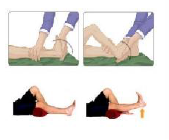 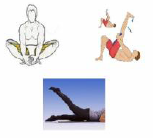 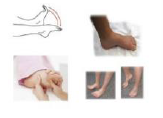 3 * 82nd SATURDAYMONDAYWEDNESDAY3 * 82nd 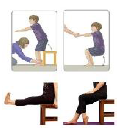 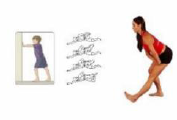 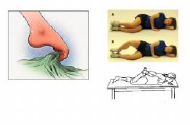 3 * 83rd SATURDAYMONDAYWEDNESDAY3 * 103rd 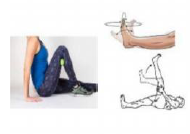 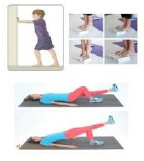 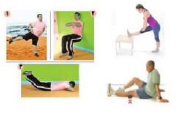 3 * 104th SATURDAYMONDAYWEDNESDAY3 * 104th 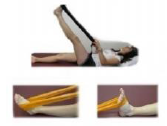 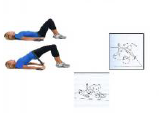 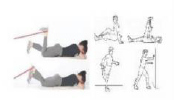 3 * 105th SATURDAYMONDAYWEDNESDAY3 * 125th 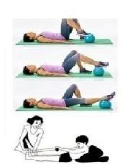 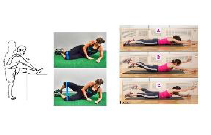 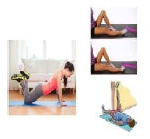 3 * 126th SATURDAYMONDAYWEDNESDAY3 * 126th 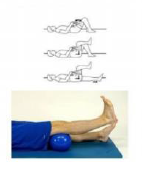 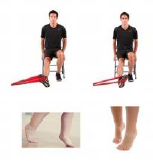 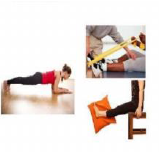 3 * 127th SATURDAYMONDAYWEDNESDAY3 * 157th 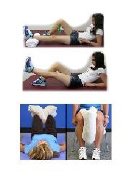 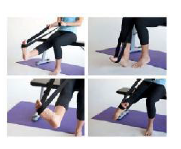 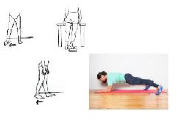 3 * 158th SATURDAYMONDAYWEDNESDAY3 * 158th 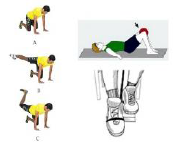 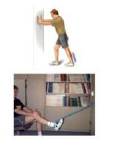 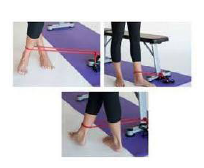 3 * 15